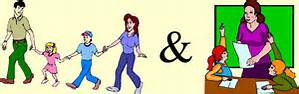 COME AND MEETNOVEMBER 15-18Our Parent Association recently advised that it might be a nice idea for parents to see your child’s classroom, where your child sits and to meet with class teachers in class.  You are therefore invited to pop in to visit with your child on the following days. Tuesday November 15 	 	at 	9.20  	Senior Infants /First ClassWednesday November 16 	at 	9.20	 Junior Infant/Second ClassThursday November 17		at 	9.20 	Third/Fourth ClassFriday November 18 		at	 9.20	Fifth/Sixth ClassLooking forward to seeing youSusan O’ Hanrahan